My lockdown experienceWhat I liked: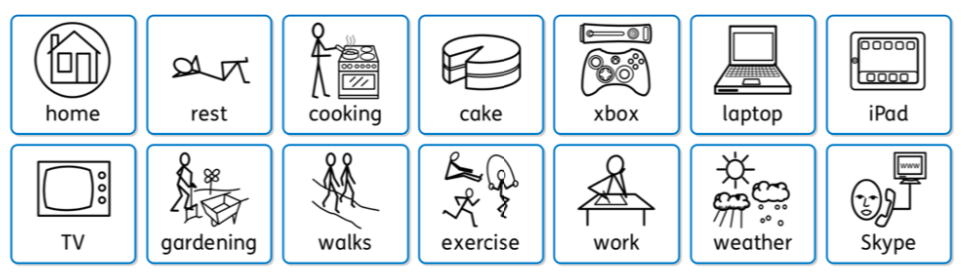 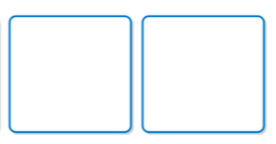 Please provide details if necessary:Any significant events: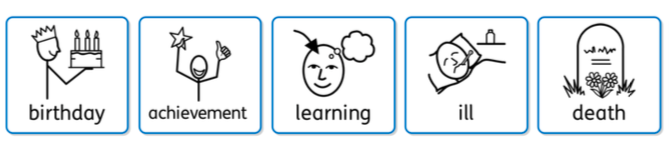 Please provide details if necessary:What was difficult: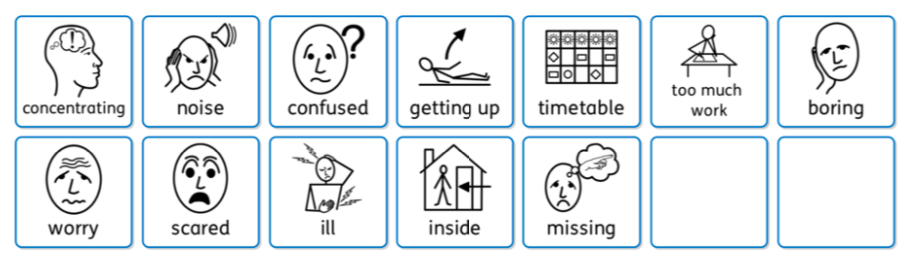 Please provide details if necessary:How did I learn best: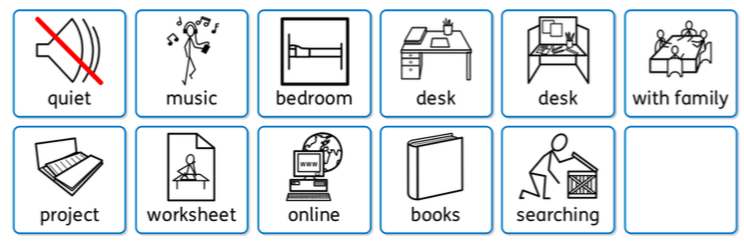 Please provide details if necessary:What I am worried about, going back to school: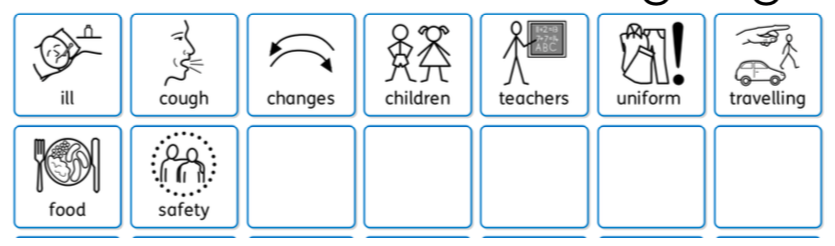 Please provide details if necessary: